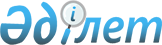 Решение Сырдариьинского районного маслихата от 28 сентября 2021 года №63 "О внесении изменений в решение Сырдарьинского районного маслихата от 31 декабря 2020 года №479 "О бюджете сельского округа Ширкейли на 2021 – 2023 годы"
					
			С истёкшим сроком
			
			
		
					Решение Сырдарьинского районного маслихата Кызылординской области от 28 сентября 2021 года № 63. Прекращено действие в связи с истечением срока
      Сырдарьинский районный маслихат РЕШИЛ:
      1. Внести в решение Сырдарьинского районного маслихата от 31 декабря 2020 года № 479 "О бюджете сельского округа Ширкейли на 2021 – 2023 годы" (зарегистрировано в Реестре государственной регистрации нормативных правовых актов за номером 8065, опубликовано в эталонном контрольном банке нормативных правовых актов Республики Казахстан 15 января 2021 года) следующие изменения:
      пункт 1 изложить в новой редакции:
      "1. Утвердить бюджет сельского округа Ширкейли на 2021–2023 годы согласно приложениям 1, 2 и 3, в том числе на 2021 год в следующих объемах:
      1) доходы – 81360 тысяч тенге, в том числе:
      налоговые поступления – 4117 тысяч тенге;
      неналоговые поступления – 27 тысяч тенге;
      поступления трансфертов – 77216 тысяч тенге;
      2) затраты – 83373,7 тысяч тенге;
      3) чистое бюджетное кредитование – 0;
      бюджетные кредиты – 0;
      погашение бюджетных кредитов – 0;
      4) сальдо по операциям с финансовыми активами – 0;
      приобретение финансовых активов – 0;
      поступления от продажи финансовых активов государства – 0;
      5) дефицит (профицит) бюджета – -2013,7 тысяч тенге;
      6) финансирование дефицита (использование профицита) бюджета – 2013,7 тысяч тенге;
      поступление займов – 0;
      погашение займов – 1661,3;
      используемые остатки бюджетных средств – 3675 тысяч тенге.".
      Приложение 1 к указанному решению изложить в новой редакции согласно приложению к настоящему решению.
      2. Настоящее решение вводится в действие с 1 января 2021 года. Бюджет сельского округа Ширкейли на 2021 год
					© 2012. РГП на ПХВ «Институт законодательства и правовой информации Республики Казахстан» Министерства юстиции Республики Казахстан
				
      Временно исполняющий обязанности секретаря районного маслихата 

Д.Ералиев
Приложение к решениюСырдарьинского районного маслихатаот 28 сентября 2021 года № 63Приложение 1 к решениюСырдарьинского районного маслихатаот 31 декабря 2020 года № 479
Категория
Категория
Категория
Категория
Сумма, тысяч тенге
Класс 
Класс 
Класс 
Сумма, тысяч тенге
Подкласс
Подкласс
Сумма, тысяч тенге
Наименование
Сумма, тысяч тенге
1. ДОХОДЫ
81360
1
Налоговые поступления
4117
04
Hалоги на собственность
4117
1
Hалоги на имущество
26
3
Земельный налог
109
4
Hалог на транспортные средства
3982
2
Неналоговые поступления
27
01
Доходы от государственной собственности
27
5
Доходы от аренды имущества, находящегося в государственной собственности
27
4
Поступления трансфертов 
77216
02
Трансферты из вышестоящих органов государственного управления
77216
3
Трансферты из районного (города областного значения) бюджета
77216
Функциональная группа 
Функциональная группа 
Функциональная группа 
Функциональная группа 
Администратор бюджетных программ
Администратор бюджетных программ
Администратор бюджетных программ
Программа
Программа
Наименование
2. ЗАТРАТЫ
83373,7
01
Государственные услуги общего характера
42731,8
124
Аппарат акима города районного значения, села, поселка, сельского округа
42731,8
001
Услуги по обеспечению деятельности акима района в городе, города районного значения, поселка, села, сельского округа
42731,8
06
Социальная помощь и социальное обеспечение
3172
124
Аппарат акима города районного значения, села, поселка, сельского округа
3172
003
Оказание социальной помощи нуждающимся гражданам на дому
3172
07
Жилищно-коммунальное хозяйство
9169
124
Аппарат акима города районного значения, села, поселка, сельского округа
9169
008
Освещение улиц населенных пунктов
6721
009
Обеспечение санитарии населенных пунктов
1340
011
Благоустройство и озеленение населенных пунктов
1108
08
Культура, спорт, туризм и информационное пространство
26842
124
Аппарат акима города районного значения, села, поселка, сельского округа
26842
006
Поддержка культурно-досуговой работы на местном уровне
26708
028
Реализация физкультурно-оздоровительных и спортивных мероприятий на местном уровне
134
12
Транспорт и коммуникации
1450
124
Аппарат акима города районного значения, села, поселка, сельского округа
1450
013
Обеспечение функционирования автомобильных дорог в городах районного значения, селах, поселках, сельских округах
1450
15
Трансферты
8,9
124
Аппарат акима города районного значения, села, поселка, сельского округа
8,9
048
Возврат неиспользованных (недоиспользованных) целевых трансфертов
8,9
3. Чистое бюджетное кредитование
0
Бюджетные кредиты
0
Погашение бюджетных кредитов
0
4. Сальдо по операциям с финансовыми активами
0
Приобретение финансовых активов
0
Поступления от продажи финансовых активов государства
0
5. Дефицит бюджета (профицит)
-2013,7
6.Финансирование дефицита бюджета (использование профицита)
2013,7
Поступление займов
0
Погашение займов
1661,3
124
Аппарат акима города районного значения, села, поселка, сельского округа
1661,3
055
Возврат неиспользованных бюджетных кредитов выделенных из бюджета района (города областного значения)
1661,3
8
Используемые остатки бюджетных средств
3675
01
Остатки бюджетных средств
3675
1
Свободные остатки бюджетных средств
3675